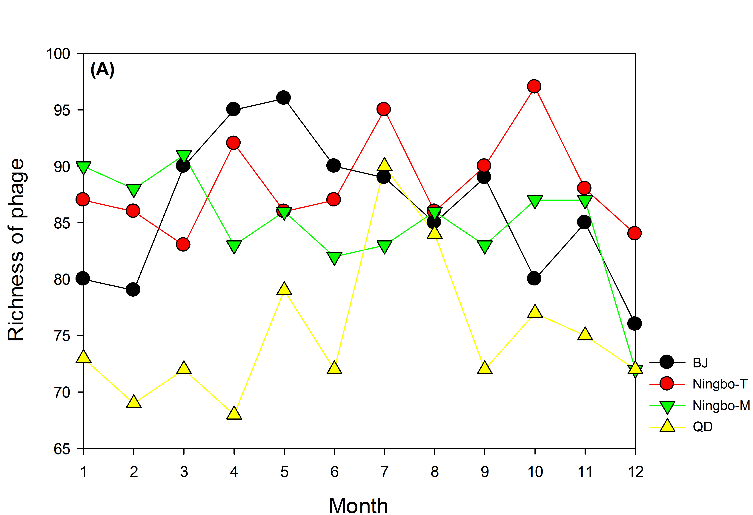 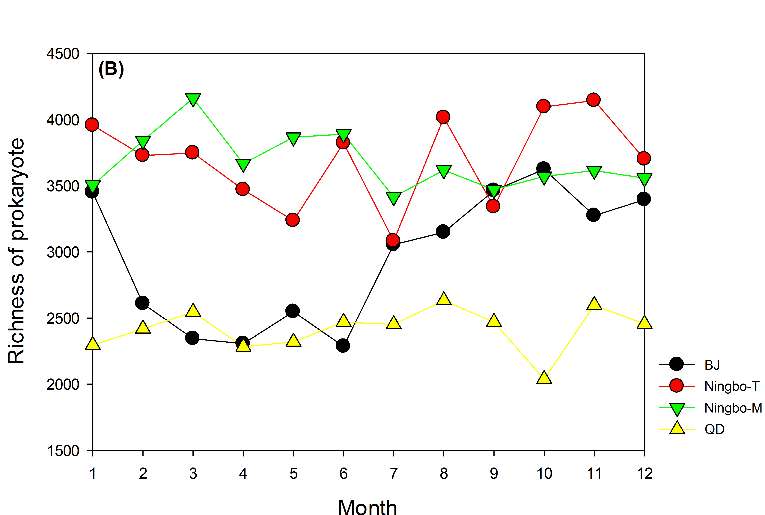 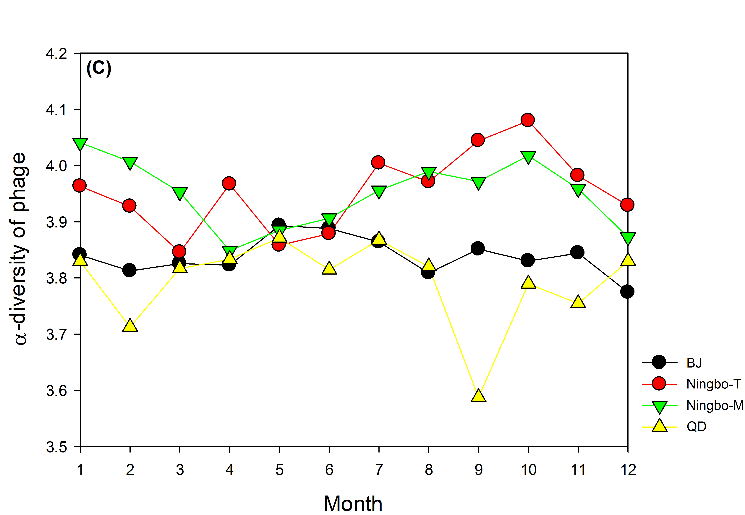 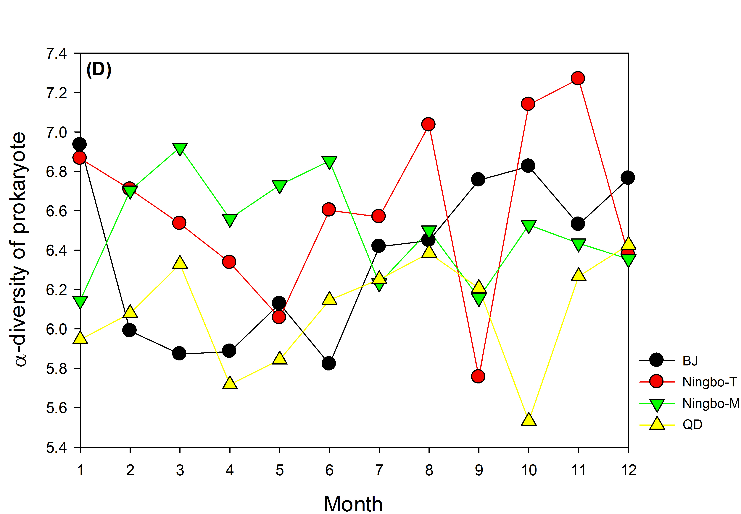 Fig. S1. Spatiotemporal changes in (A) richness of phages, (B) richness of prokaryotes, (C) the α-diversity of phages and (D) the α-diversity of prokaryotes. BJ: Beijing samples; QD: Qingdao samples; Ningbo-M: samples from Ningbo anaerobic digester maintained at mesophilic temperature, and Ningbo-T: samples from Ningbo anaerobic digester maintained at thermophilic temperature.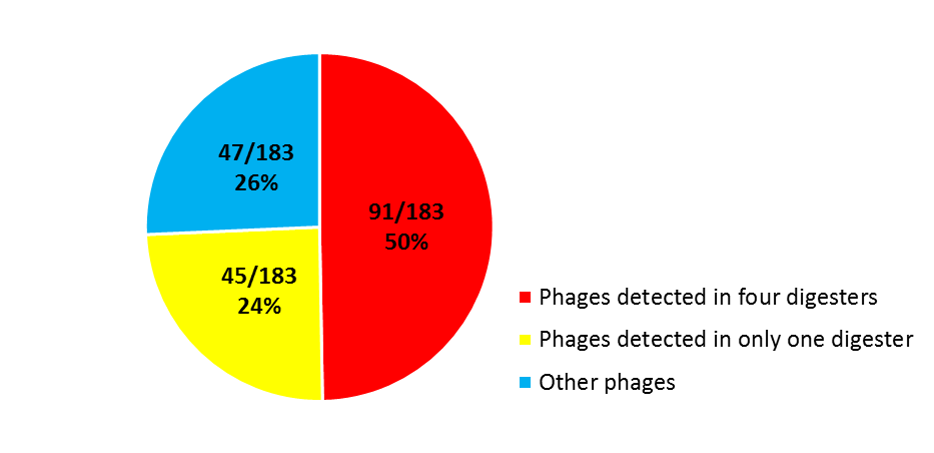 Fig. S2. Proportions of phages based on their detection frequencies in anaerobic digesters.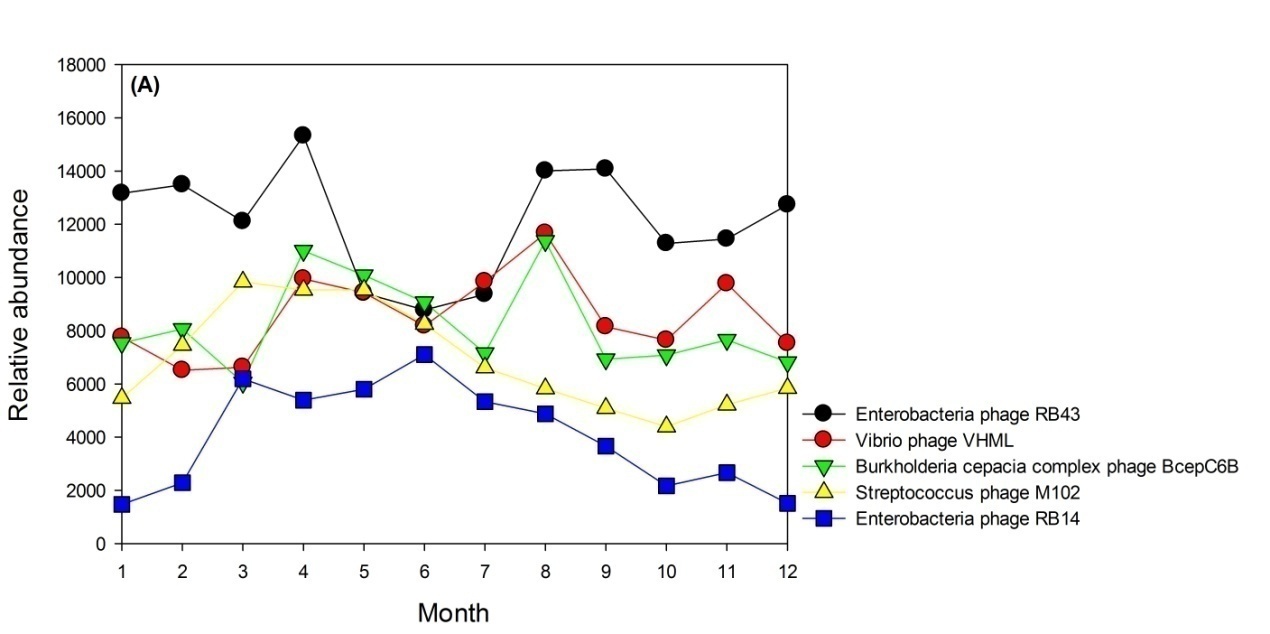 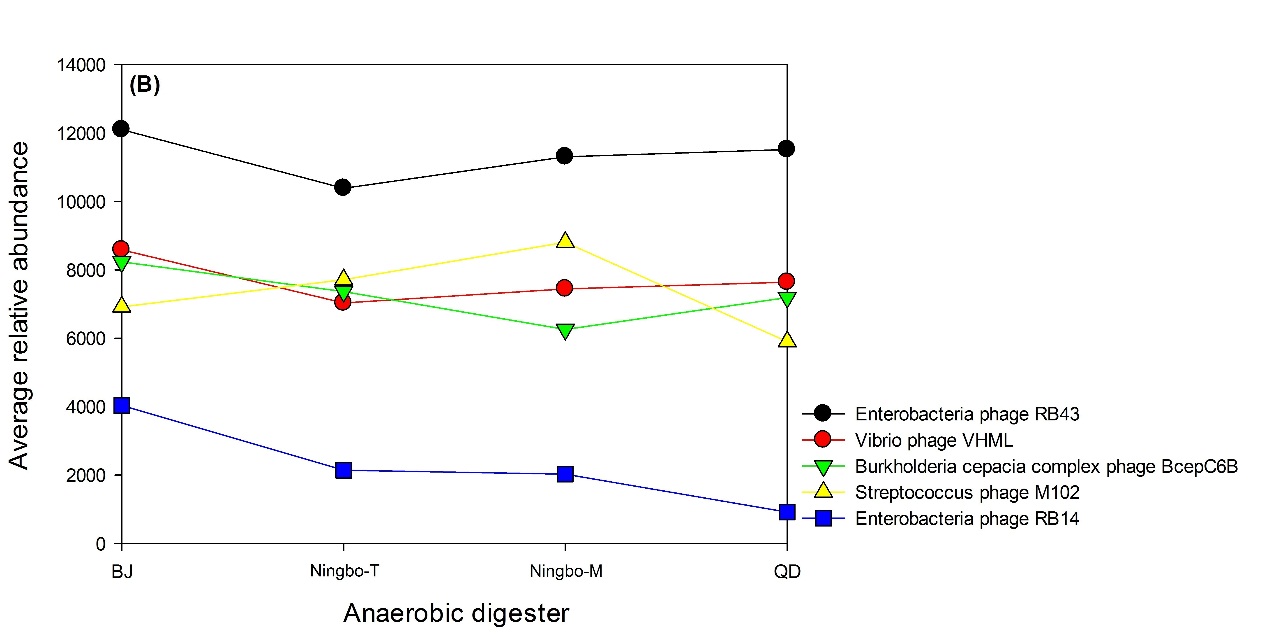 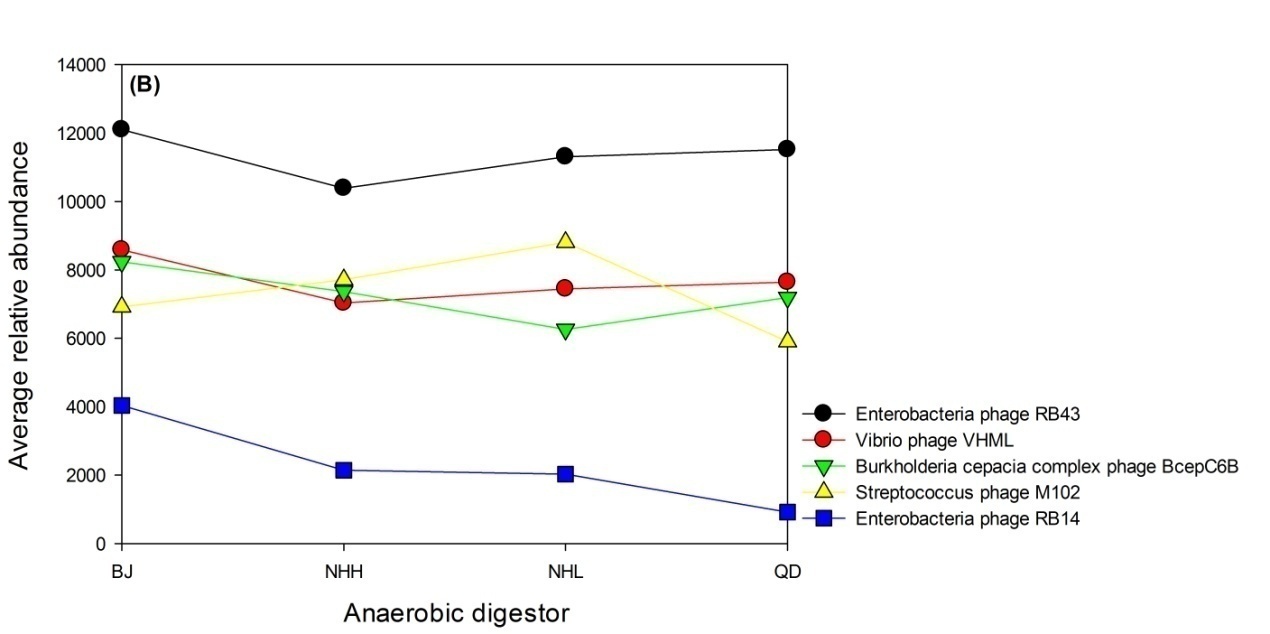 Fig. S3. The most abundant phages detected in Beijing samples as functions of (A) time and their average relative abundance in samples across (B) space.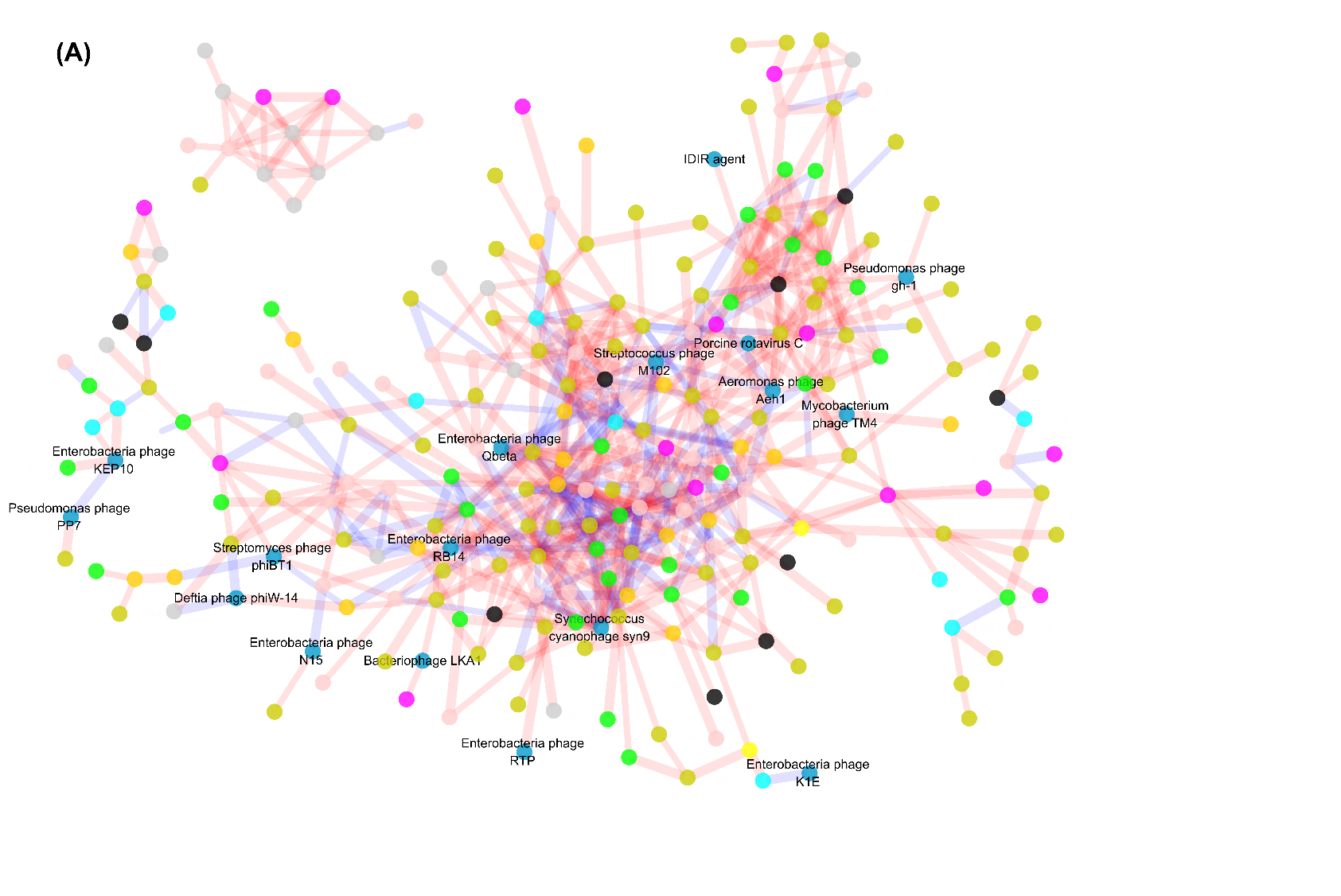 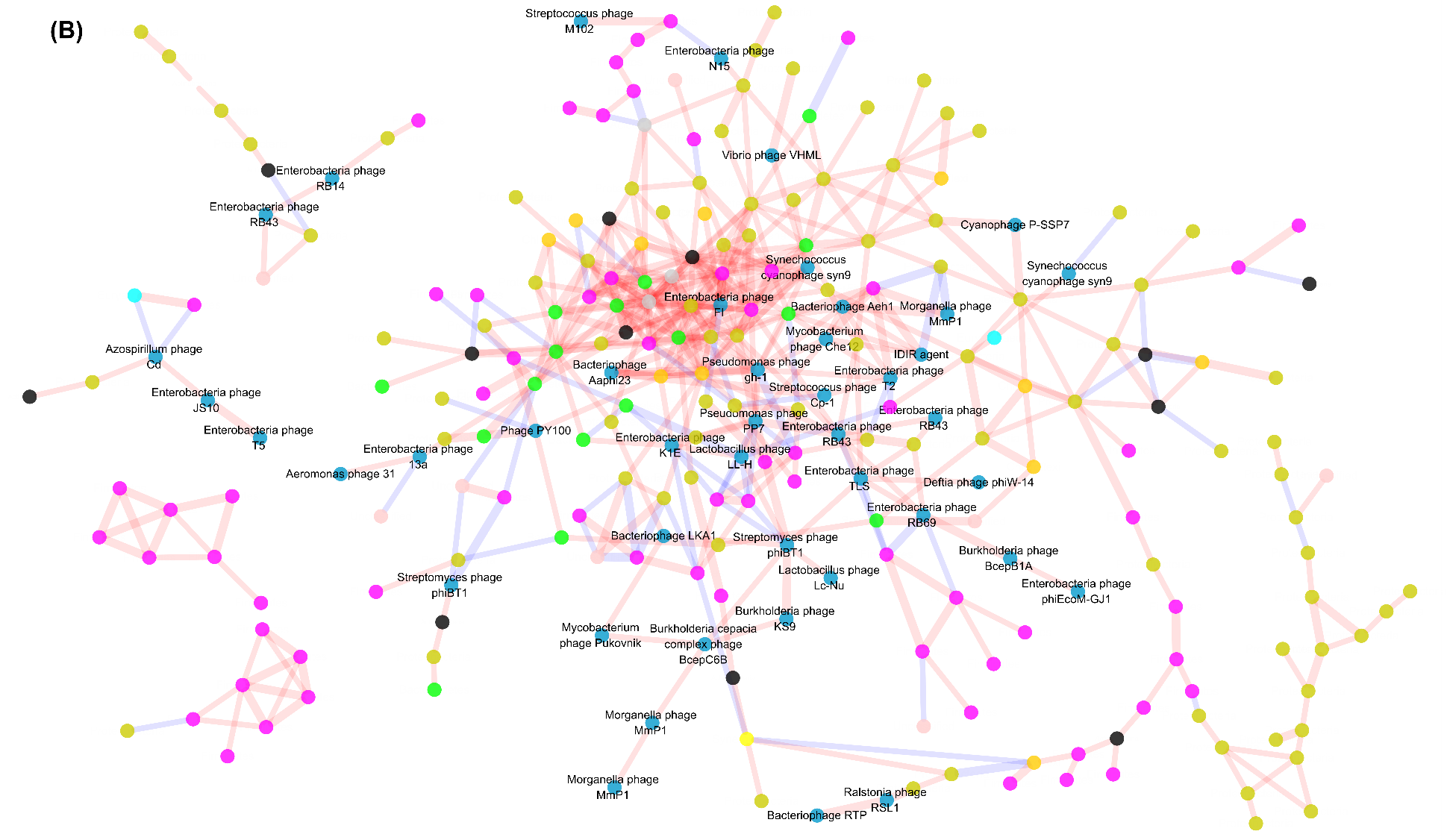 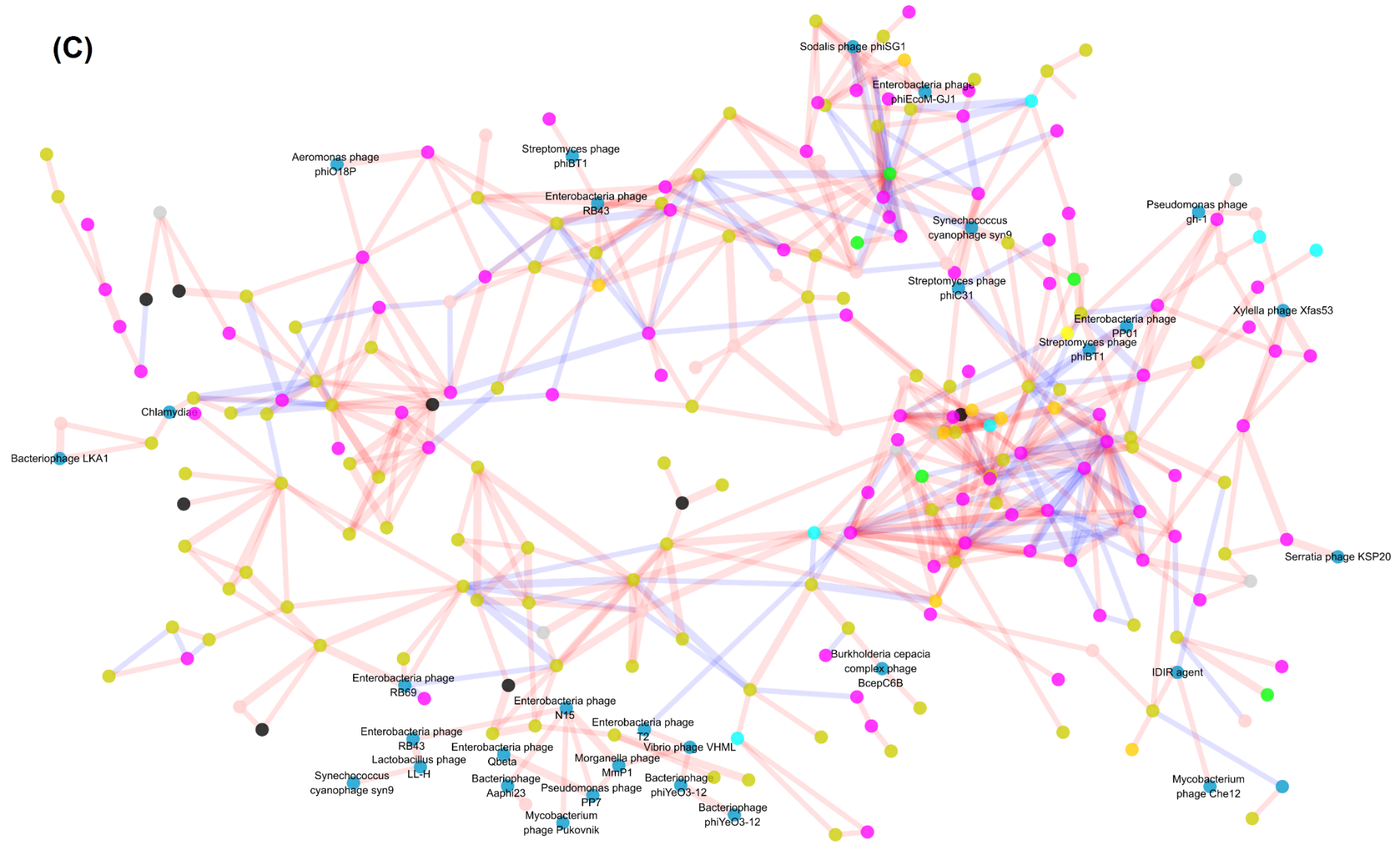 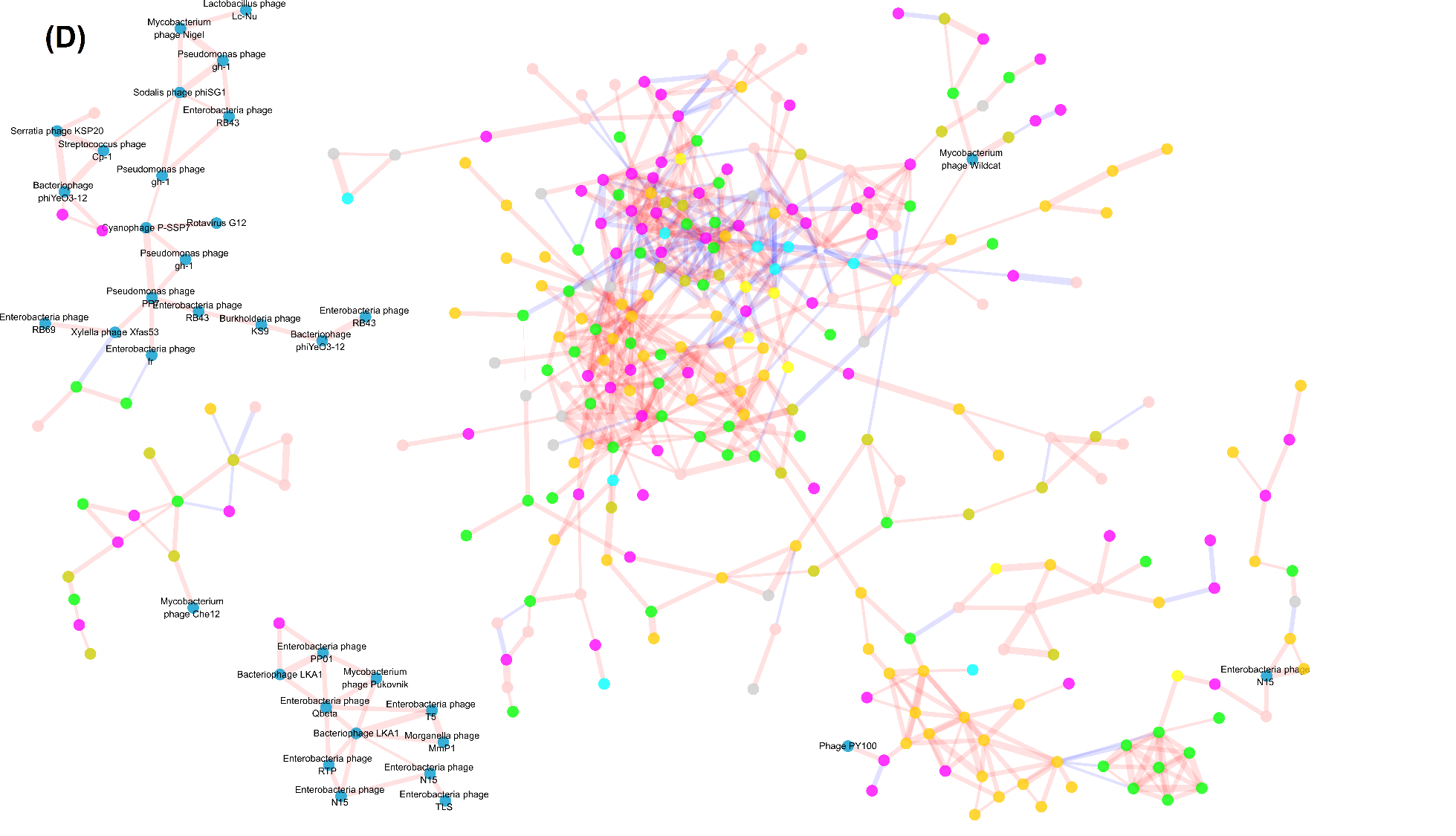 Fig. S4. Association networks generated from (A) Beijing, (B) Ningbo-T, (C) Ningbo-M and (D) Qingdao samples. Modules with equal or less than 5 nodes were omitted. Positive linkages are shown in red edges, while negative linkages are shown in blue edges. Spearman’s correlation coefficients are indicated by line width.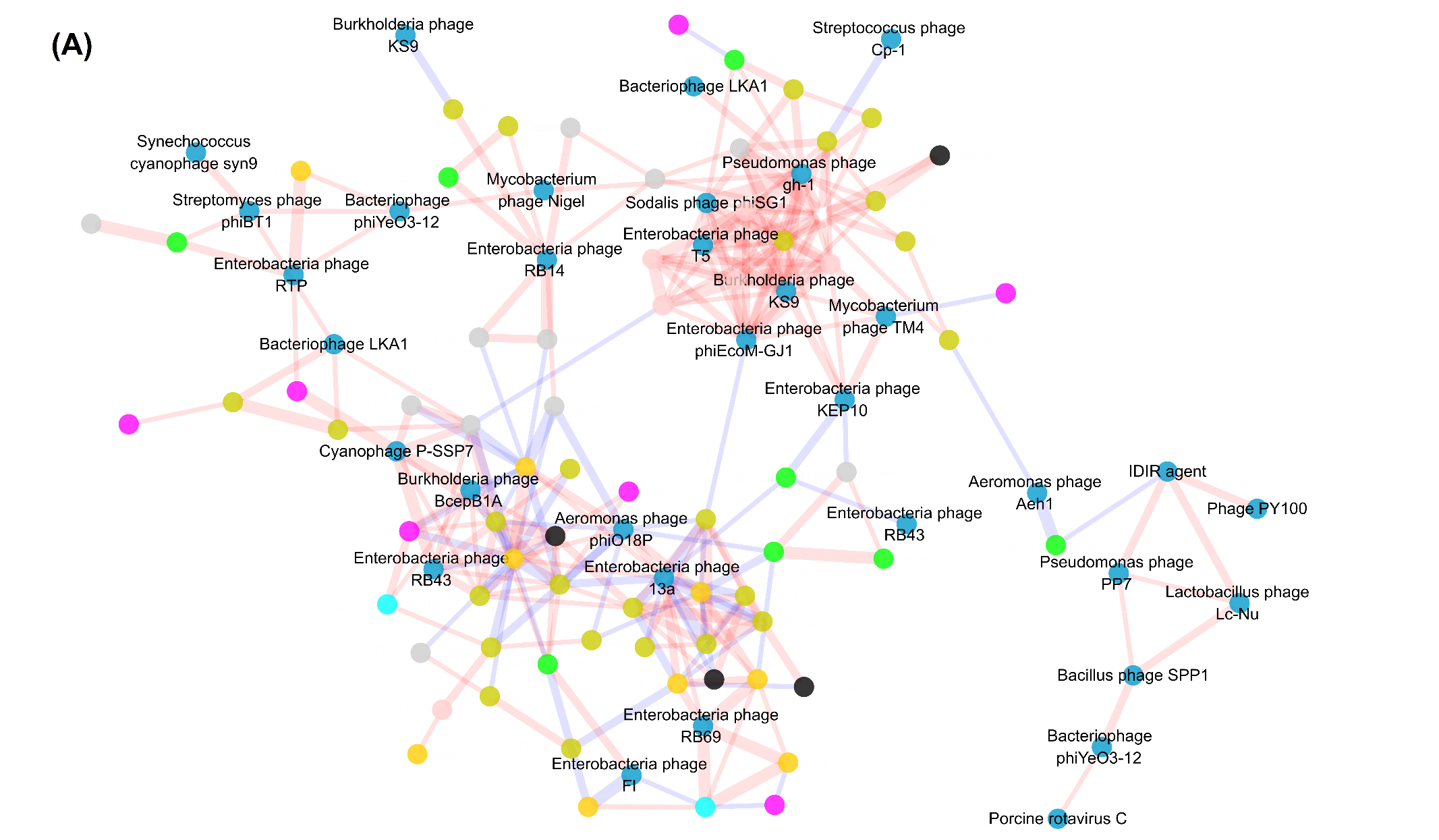 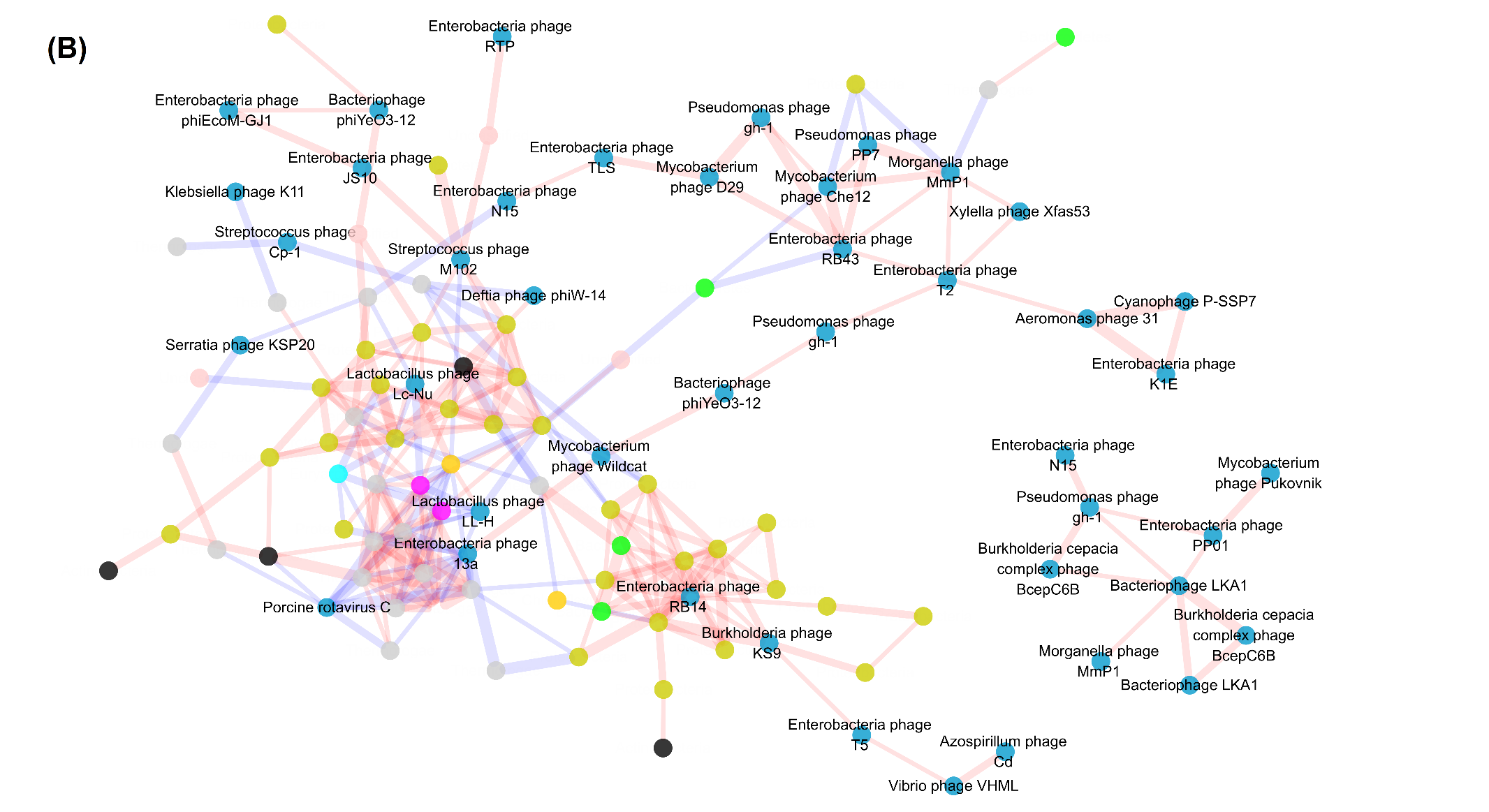 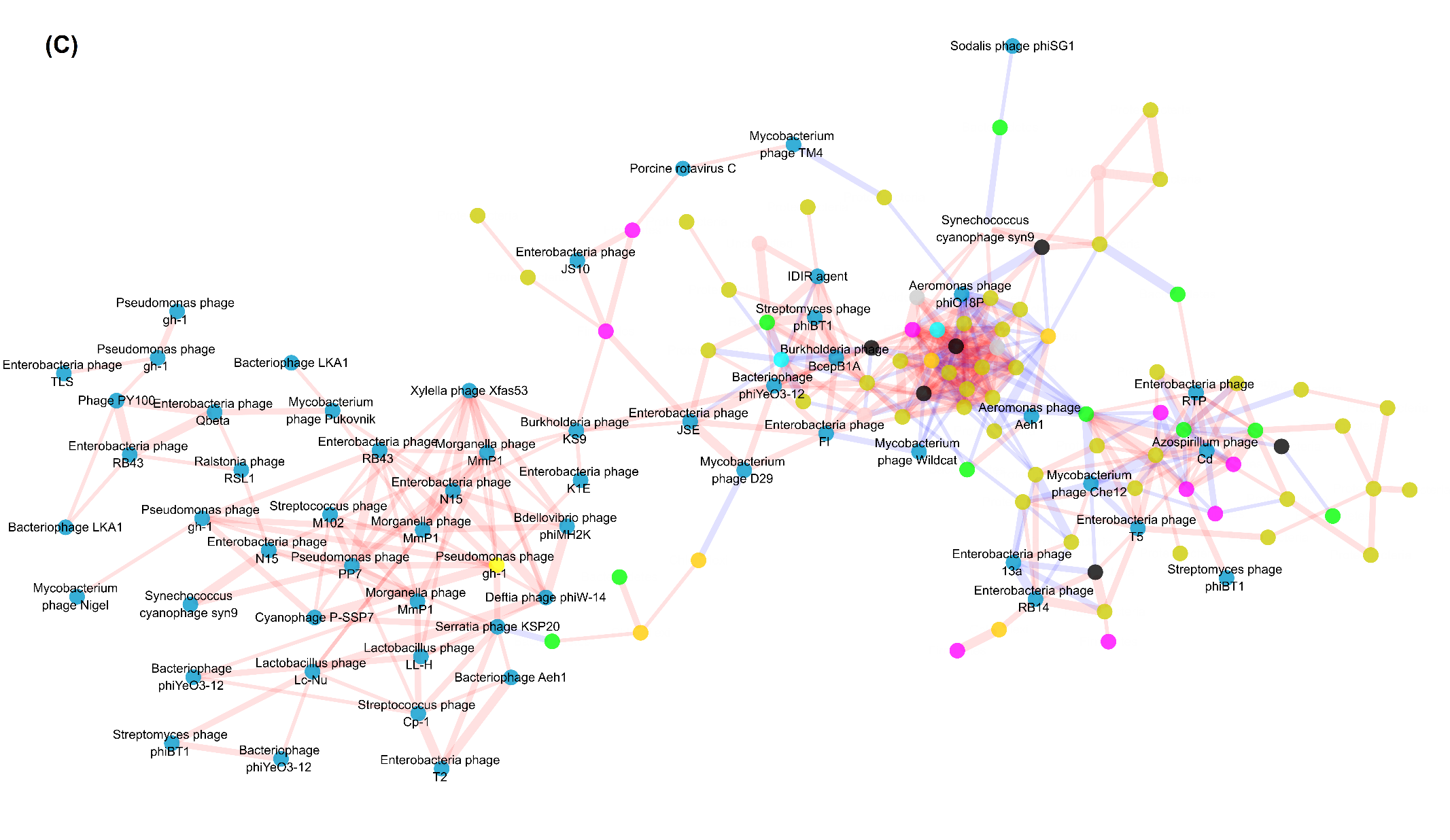 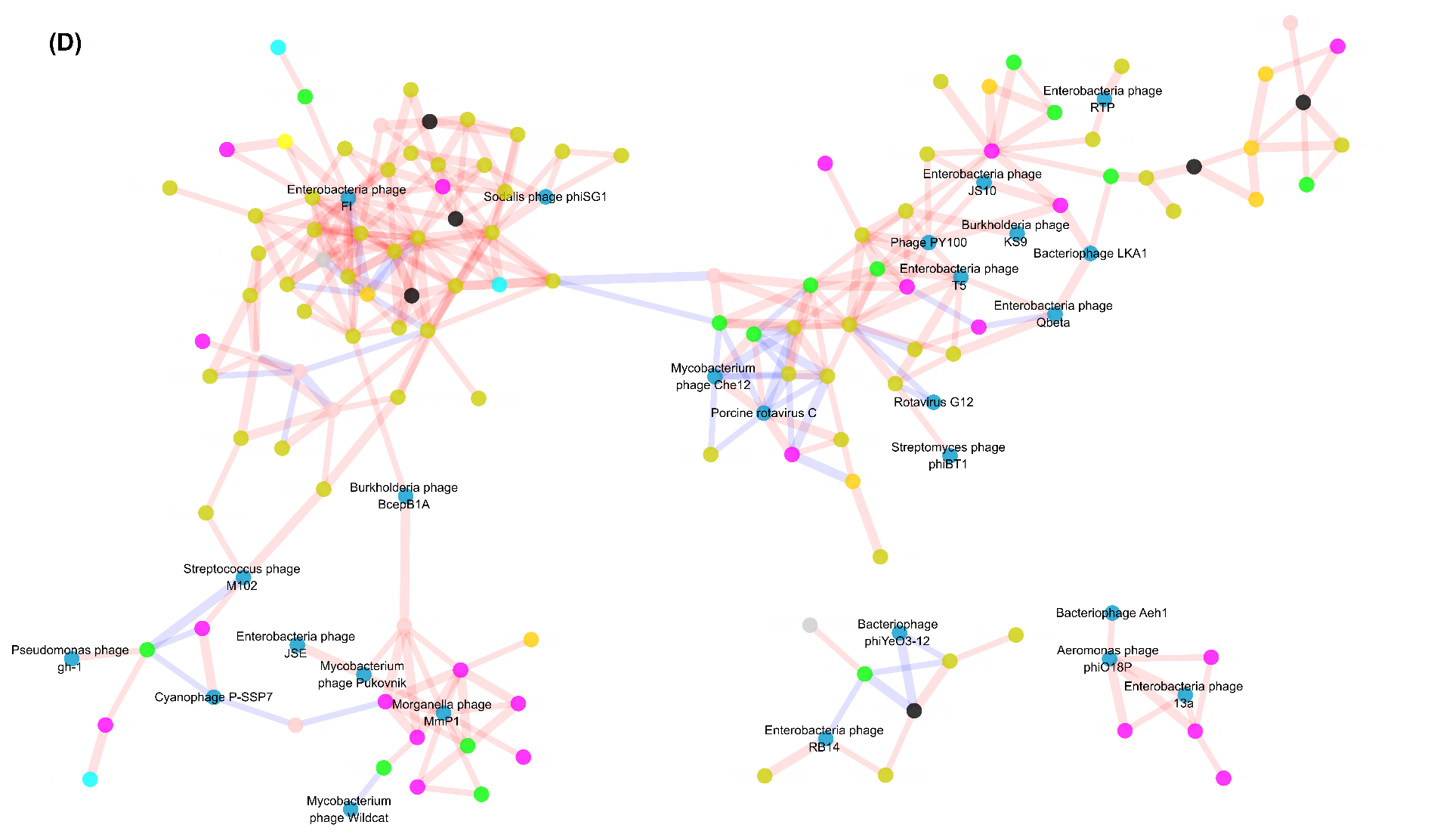 Fig. S5. Association networks generated according to seasons: (A) Winter, (B) Spring, (C) Summer and (D) Autumn. Modules with equal or less than 5 nodes were omitted. Positive linkages are shown in red edges, while negative linkages are shown in blue edges. Spearman’s correlation coefficients are indicated by line width.Table S1. Dissimilarity tests of Mrpp, Anosim and Adonis on community structures.aAbbreviations: Mrpp, multi-response permutation procedure; Anosim, analysis of similarity; Adonis, non-parametric multivariate analysis of variance with the Adonis function.bBoldface values indicate significant differences (P<0.050).Table S2. Measurements of physicochemical properties related to process performance.aAbbreviations: BJ: Beijing; QD: Qingdao; TS, total solid content; VS, volatile solid content; Gas, average daily biogas production; COD, chemical oxygen demand; NH3-N, ammonia nitrogen.Table S3. Taxonomic information of Euryarchaeota OTUs.Table S4. Major properties of association networks.aThe number of phage genes and bacterial OTUs (i.e., nodes) in the network.bThe square of correlation coefficient (R2) of the linear relationship log[P(k)] ~ -γlog(k), where P(k) is the number of nodes with k degrees (connectivity) and γ is a constant.cGD: geodesic distance.Table S5. Dissimilarity of phage communities between months represented as β-diversity. Boldface values indicate dissimilarities between two consecutive months.Groups		   Mrppa		   MrppaAnosimAnosim  Adonis  AdonisδP-value Statistic RP-valueStatistic R2P-valueBJ vs Ningbo-T0.1830.002b0.2540.0040.1420.001BJ vs Ningbo-M0.163<0.0010.5120.0010.2170.002BJ vs QD0.207<0.0010.4170.0010.2360.001Ningbo-T vs Ningbo-M0.167 0.0240.190.0050.0750.060Ningbo-T vs QD0.2220.0010.3530.0020.20.001Ningbo-M vs QD0.20.0010.4230.0010.2250.001SampleTSa (mg/mL)VS (mg/mL)Gas (m3/d)COD (mg/L)BJ114.26 8.44 -24.26 BJ217.83 9.67 -62.18 BJ323.47 14.35 -199.12 BJ414.04 8.60 -28.41 BJ517.90 10.67 -247.31 BJ65.94 2.80 -52.63 BJ720.53 10.01 -115.79 BJ829.52 12.65 -9.43 BJ915.44 25.08 -56.34 BJ1015.19 8.86 -18.00 BJ113.51 2.01 -30.00 BJ1212.25 7.73 -36.00 Ningbo-M184.15 34.79 -246.63 Ningbo-M265.43 26.15 -99.15 Ningbo-M360.15 24.12 -78.72 Ningbo-M484.16 34.80 -107.49 Ningbo-M568.38 27.57 -197.36 Ningbo-M658.44 26.56 -62.50 Ningbo-M779.72 32.57 -395.70 Ningbo-M861.72 24.15 -84.21 Ningbo-M998.96 36.71 -136.84 Ningbo-M1094.27 31.31 -89.62 Ningbo-M11122.09 42.87 -169.70 Ningbo-M1226.07 22.45 -81.00 QD112.51 4.84 8692.97 70.64 QD212.51 4.84 10116.07 82.13 QD314.47 5.38 13419.16 131.06 QD421.26 4.22 12573.21 101.42 QD521.50 7.39 15376.43 116.30 QD619.23 7.59 13698.46 103.41 QD713.02 4.34 10664.73 298.92 QD810.53 3.18 7818.60 84.21 QD917.18 5.27 7740.30 31.58 QD1013.11 3.97 7238.42 42.45 QD1114.04 5.63 7665.04 107.04 QD1212.53 5.12 7577.07 66.00 OTUKingdomPhylumClassOrderFamilyGenusOTU_1019ArchaeaEuryarchaeotaMethanobacteriaMethanobacterialesMethanobacteriaceaeMethanobacteriumOTU_107ArchaeaEuryarchaeotaMethanobacteriaMethanobacterialesMethanobacteriaceaeMethanobacteriumOTU_1073ArchaeaEuryarchaeotaMethanomicrobiaMethanomicrobialesMethanomicrobiales-_incertae_sedisMethanolineaOTU_1087ArchaeaEuryarchaeotaMethanobacteriaMethanobacterialesMethanobacteriaceaeMethanobacteriumOTU_1104ArchaeaEuryarchaeotaMethanomicrobiaMethanomicrobialesMethanomicrobiales-_incertae_sedisMethanolineaOTU_1106ArchaeaEuryarchaeotaMethanomicrobiaMethanomicrobialesMethanomicrobiales-_incertae_sedisMethanolineaOTU_1109ArchaeaEuryarchaeotaMethanomicrobiaMethanosarcinalesMethanosaetaceaeMethanosaetaOTU_1112ArchaeaEuryarchaeotaMethanomicrobiaMethanomicrobialesMethanomicrobiales-_incertae_sedisMethanoregulaOTU_1141ArchaeaEuryarchaeotaMethanomicrobiaMethanosarcinalesMethanosaetaceaeMethanosaetaOTU_115639ArchaeaEuryarchaeotaMethanomicrobiaMethanomicrobialesMethanomicrobiales-_incertae_sedisMethanolineaOTU_1162ArchaeaEuryarchaeotaMethanomicrobiaMethanomicrobialesMethanomicrobiales-_incertae_sedisMethanolineaOTU_1169ArchaeaEuryarchaeotaMethanobacteriaMethanobacterialesMethanobacteriaceaeMethanobacteriumOTU_1174ArchaeaEuryarchaeotaMethanomicrobiaMethanomicrobialesMethanomicrobiaceaeMethanosphaerulaOTU_1177ArchaeaEuryarchaeotaMethanomicrobiaMethanomicrobialesMethanomicrobiales-_incertae_sedisMethanolineaOTU_1179ArchaeaEuryarchaeotaMethanomicrobiaMethanomicrobialesMethanomicrobiales-_incertae_sedisMethanolineaOTU_118ArchaeaEuryarchaeotaMethanobacteriaMethanobacterialesMethanobacteriaceaeMethanobacteriumOTU_1185ArchaeaEuryarchaeotaMethanomicrobiaMethanosarcinalesMethanosaetaceaeMethanosaetaOTU_1205ArchaeaEuryarchaeotaMethanomicrobiaMethanomicrobialesMethanospirillaceaeMethanospirillumOTU_1210ArchaeaEuryarchaeotaMethanomicrobiaMethanomicrobialesMethanomicrobiales-_incertae_sedisMethanolineaOTU_1215ArchaeaEuryarchaeotaMethanomicrobiaMethanomicrobialesMethanospirillaceaeMethanospirillumOTU_1274ArchaeaEuryarchaeotaMethanomicrobiaMethanomicrobialesMethanospirillaceaeMethanospirillumOTU_1276ArchaeaEuryarchaeotaMethanobacteriaMethanobacterialesMethanobacteriaceaeMethanobacteriumOTU_12843ArchaeaEuryarchaeotaMethanomicrobiaMethanomicrobialesMethanomicrobiales-_incertae_sedisMethanolineaOTU_1319ArchaeaEuryarchaeotaMethanomicrobiaMethanosarcinalesMethanosaetaceaeMethanosaetaOTU_1335ArchaeaEuryarchaeotaMethanomicrobiaMethanomicrobialesMethanomicrobiale-s_incertae_sedisMethanolineaOTU_1351ArchaeaEuryarchaeotaMethanomicrobiaMethanomicrobialesMethanospirillaceaeMethanospirillumOTU_1358ArchaeaEuryarchaeotaMethanomicrobiaMethanomicrobialesMethanospirillaceaeMethanospirillumOTU_1359ArchaeaEuryarchaeotaMethanomicrobiaMethanomicrobialesMethanospirillaceaeMethanospirillumOTU_1391ArchaeaEuryarchaeotaMethanobacteriaMethanobacterialesMethanobacteriaceaeMethanobacteriumOTU_1393ArchaeaEuryarchaeotaMethanomicrobiaMethanomicrobialesMethanomicrobiales-_incertae_sedisMethanolineaOTU_1409ArchaeaEuryarchaeotaMethanomicrobiaMethanomicrobialesMethanospirillaceaeMethanospirillumOTU_1443ArchaeaEuryarchaeotaMethanomicrobiaMethanomicrobialesMethanomicrobiaceaeMethanosphaerulaOTU_1456ArchaeaEuryarchaeotaMethanobacteriaMethanobacterialesMethanobacteriaceaeMethanothermobacterOTU_146ArchaeaEuryarchaeotaMethanobacteriaMethanobacterialesMethanobacteriaceaeMethanobacteriumOTU_1482ArchaeaEuryarchaeotaMethanomicrobiaMethanomicrobialesMethanomicrobiales-_incertae_sedisMethanolineaOTU_1492ArchaeaEuryarchaeotaMethanomicrobiaMethanomicrobialesMethanomicrobiales-_incertae_sedisMethanolineaOTU_1504ArchaeaEuryarchaeotaMethanomicrobiaMethanomicrobialesMethanomicrobiales-_incertae_sedisMethanoregulaOTU_154ArchaeaEuryarchaeotaMethanobacteriaMethanobacterialesMethanobacteriaceaeMethanobacteriumOTU_1559ArchaeaEuryarchaeotaMethanomicrobiaMethanomicrobialesMethanospirillaceaeMethanospirillumOTU_1566ArchaeaEuryarchaeotaMethanomicrobiaMethanosarcinalesMethanosarcinaceaeMethanomethylovoransOTU_1568ArchaeaEuryarchaeotaMethanobacteriaMethanobacterialesMethanobacteriaceaeMethanosphaeraOTU_1576ArchaeaEuryarchaeotaMethanobacteriaMethanobacterialesMethanobacteriaceaeMethanobacteriumOTU_1599ArchaeaEuryarchaeotaMethanomicrobiaMethanomicrobialesMethanomicrobiales-_incertae_sedisMethanoregulaOTU_1614ArchaeaEuryarchaeotaMethanomicrobiaMethanomicrobialesMethanomicrobiaceaeMethanosphaerulaOTU_1618ArchaeaEuryarchaeotaMethanomicrobiaMethanomicrobialesMethanomicrobiales-_incertae_sedisMethanolineaOTU_1686ArchaeaEuryarchaeotaMethanomicrobiaMethanomicrobialesMethanomicrobiales-_incertae_sedisMethanolineaOTU_1699ArchaeaEuryarchaeotaMethanobacteriaMethanobacterialesMethanobacteriaceaeMethanobacteriumOTU_1700ArchaeaEuryarchaeotaMethanobacteriaMethanobacterialesMethanobacteriaceaeMethanobrevibacterOTU_1702ArchaeaEuryarchaeotaMethanomicrobiaMethanosarcinalesMethanosaetaceaeMethanosaetaOTU_1717ArchaeaEuryarchaeotaMethanobacteriaMethanobacterialesMethanobacteriaceaeMethanobacteriumOTU_1726ArchaeaEuryarchaeotaMethanomicrobiaMethanosarcinalesMethanosaetaceaeMethanosaetaOTU_1773ArchaeaEuryarchaeotaMethanomicrobiaMethanomicrobialesMethanomicrobiales-_incertae_sedisMethanolineaOTU_1788ArchaeaEuryarchaeotaMethanomicrobiaMethanomicrobialesMethanomicrobiaceaeMethanosphaerulaOTU_1802ArchaeaEuryarchaeotaMethanomicrobiaMethanomicrobialesMethanospirillaceaeMethanospirillumOTU_1812ArchaeaEuryarchaeotaMethanomicrobiaMethanomicrobialesMethanomicrobiales-_incertae_sedisMethanolineaOTU_1828ArchaeaEuryarchaeotaMethanomicrobiaMethanomicrobialesMethanomicrobiales-_incertae_sedisMethanolineaOTU_1855ArchaeaEuryarchaeotaMethanomicrobiaMethanomicrobialesMethanomicrobiales-_incertae_sedisMethanolineaOTU_1896ArchaeaEuryarchaeotaMethanomicrobiaMethanomicrobialesMethanomicrobiales-_incertae_sedisMethanolineaOTU_1898ArchaeaEuryarchaeotaMethanomicrobiaMethanomicrobialesMethanospirillaceaeMethanospirillumOTU_1930ArchaeaEuryarchaeotaMethanobacteriaMethanobacterialesMethanobacteriaceaeMethanobacteriumOTU_195ArchaeaEuryarchaeotaMethanobacteriaMethanobacterialesMethanobacteriaceaeMethanobacteriumOTU_1965ArchaeaEuryarchaeotaMethanomicrobiaMethanosarcinalesMethanosaetaceaeMethanosaetaOTU_1979ArchaeaEuryarchaeotaMethanomicrobiaMethanomicrobialesMethanomicrobiales-_incertae_sedisMethanolineaOTU_2007ArchaeaEuryarchaeotaMethanobacteriaMethanobacterialesMethanobacteriaceaeMethanobacteriumOTU_2036ArchaeaEuryarchaeotaMethanobacteriaMethanobacterialesMethanobacteriaceaeMethanobrevibacterOTU_2046ArchaeaEuryarchaeotaMethanobacteriaMethanobacterialesMethanobacteriaceaeMethanobacteriumOTU_2122ArchaeaEuryarchaeotaMethanomicrobiaMethanomicrobialesMethanomicrobiales-_incertae_sedisMethanolineaOTU_2132ArchaeaEuryarchaeotaMethanomicrobiaMethanosarcinalesMethanosarcinaceaeMethanomethylovoransOTU_2133ArchaeaEuryarchaeotaMethanobacteriaMethanobacterialesMethanobacteriaceaeMethanobacteriumOTU_2148ArchaeaEuryarchaeotaMethanomicrobiaMethanomicrobialesMethanospirillaceaeMethanospirillumOTU_2191ArchaeaEuryarchaeotaMethanomicrobiaMethanomicrobialesMethanomicrobiales-_incertae_sedisMethanolineaOTU_2218ArchaeaEuryarchaeotaMethanomicrobiaMethanomicrobialesMethanomicrobiaceaeMethanofollisOTU_2248ArchaeaEuryarchaeotaMethanomicrobiaMethanomicrobialesMethanomicrobiales-_incertae_sedisMethanolineaOTU_2278ArchaeaEuryarchaeotaMethanomicrobiaMethanomicrobialesMethanomicrobiales-_incertae_sedisMethanoregulaOTU_2303ArchaeaEuryarchaeotaMethanomicrobiaMethanomicrobialesMethanospirillaceaeMethanospirillumOTU_233ArchaeaEuryarchaeotaMethanobacteriaMethanobacterialesMethanobacteriaceaeMethanobacteriumOTU_2368ArchaeaEuryarchaeotaMethanobacteriaMethanobacterialesMethanobacteriaceaeMethanobacteriumOTU_238ArchaeaEuryarchaeotaMethanobacteriaMethanobacterialesMethanobacteriaceaeMethanobacteriumOTU_2387ArchaeaEuryarchaeotaMethanobacteriaMethanobacterialesMethanobacteriaceaeMethanobrevibacterOTU_2398ArchaeaEuryarchaeotaMethanobacteriaMethanobacterialesMethanobacteriaceaeMethanobacteriumOTU_2415ArchaeaEuryarchaeotaMethanomicrobiaMethanomicrobialesMethanomicrobiaceaeMethanosphaerulaOTU_2424ArchaeaEuryarchaeotaMethanomicrobiaMethanomicrobialesMethanomicrobiales-_incertae_sedisMethanolineaOTU_2425ArchaeaEuryarchaeotaMethanomicrobiaMethanomicrobialesMethanomicrobiaceaeMethanosphaerulaOTU_2434ArchaeaEuryarchaeotaMethanobacteriaMethanobacterialesMethanobacteriaceaeMethanobacteriumOTU_2470ArchaeaEuryarchaeotaMethanomicrobiaMethanomicrobialesMethanomicrobiaceaeMethanosphaerulaOTU_2474ArchaeaEuryarchaeotaMethanomicrobiaMethanosarcinalesMethanosaetaceaeMethanosaetaOTU_2525ArchaeaEuryarchaeotaMethanomicrobiaMethanosarcinalesMethanosarcinaceaeMethanosarcinaOTU_2528ArchaeaEuryarchaeotaMethanomicrobiaMethanomicrobialesMethanomicrobiales-_incertae_sedisMethanolineaOTU_2562ArchaeaEuryarchaeotaMethanomicrobiaMethanomicrobialesMethanospirillaceaeMethanospirillumOTU_2584ArchaeaEuryarchaeotaMethanobacteriaMethanobacterialesMethanobacteriaceaeMethanobacteriumOTU_2589ArchaeaEuryarchaeotaMethanomicrobiaMethanosarcinalesMethanosaetaceaeMethanosaetaOTU_2604ArchaeaEuryarchaeotaMethanomicrobiaMethanomicrobialesMethanospirillaceaeMethanospirillumOTU_2667ArchaeaEuryarchaeotaMethanomicrobiaMethanomicrobialesMethanomicrobiaceaeMethanosphaerulaOTU_2679ArchaeaEuryarchaeotaMethanomicrobiaMethanomicrobialesMethanomicrobiales-_incertae_sedisMethanolineaOTU_2683ArchaeaEuryarchaeotaMethanomicrobiaMethanomicrobialesMethanomicrobiales-_incertae_sedisMethanolineaOTU_2695ArchaeaEuryarchaeotaMethanomicrobiaMethanosarcinalesMethanosaetaceaeMethanosaetaOTU_2704ArchaeaEuryarchaeotaMethanomicrobiaMethanomicrobialesMethanospirillaceaeMethanospirillumOTU_2743ArchaeaEuryarchaeotaMethanomicrobiaMethanomicrobialesMethanomicrobiaceaeMethanosphaerulaOTU_2747ArchaeaEuryarchaeotaMethanomicrobiaMethanomicrobialesMethanomicrobiaceaeMethanosphaerulaOTU_279ArchaeaEuryarchaeotaMethanobacteriaMethanobacterialesMethanobacteriaceaeMethanobacteriumOTU_2814ArchaeaEuryarchaeotaMethanomicrobiaMethanomicrobialesMethanomicrobiales-_incertae_sedisMethanolineaOTU_2846ArchaeaEuryarchaeotaMethanomicrobiaMethanomicrobialesMethanospirillaceaeMethanospirillumOTU_2868ArchaeaEuryarchaeotaMethanomicrobiaMethanomicrobialesMethanospirillaceaeMethanospirillumOTU_2872ArchaeaEuryarchaeotaMethanomicrobiaMethanomicrobialesMethanomicrobiales-_incertae_sedisMethanoregulaOTU_2878ArchaeaEuryarchaeotaMethanomicrobiaMethanosarcinalesMethanosaetaceaeMethanosaetaOTU_2901ArchaeaEuryarchaeotaMethanomicrobiaMethanomicrobialesMethanomicrobiales-_incertae_sedisMethanolineaOTU_2906ArchaeaEuryarchaeotaMethanomicrobiaMethanomicrobialesMethanomicrobiales-_incertae_sedisMethanolineaOTU_2937ArchaeaEuryarchaeotaMethanobacteriaMethanobacterialesMethanobacteriaceaeMethanobacteriumOTU_2944ArchaeaEuryarchaeotaMethanomicrobiaMethanomicrobialesMethanomicrobiaceaeMethanoculleusOTU_2957ArchaeaEuryarchaeotaMethanomicrobiaMethanomicrobialesMethanomicrobiales-_incertae_sedisMethanolineaOTU_302ArchaeaEuryarchaeotaMethanomicrobiaMethanosarcinalesMethanosarcinaceaeMethanosarcinaOTU_3025ArchaeaEuryarchaeotaMethanomicrobiaMethanomicrobialesMethanospirillaceaeMethanospirillumOTU_3057ArchaeaEuryarchaeotaMethanobacteriaMethanobacterialesMethanobacteriaceaeMethanobrevibacterOTU_3066ArchaeaEuryarchaeotaMethanomicrobiaMethanomicrobialesMethanomicrobiales-_incertae_sedisMethanolineaOTU_3088ArchaeaEuryarchaeotaMethanobacteriaMethanobacterialesMethanobacteriaceaeMethanobacteriumOTU_3094ArchaeaEuryarchaeotaMethanobacteriaMethanobacterialesMethanobacteriaceaeMethanobacteriumOTU_3120ArchaeaEuryarchaeotaMethanomicrobiaMethanomicrobialesMethanomicrobiales-_incertae_sedisMethanoregulaOTU_3123ArchaeaEuryarchaeotaMethanomicrobiaMethanomicrobialesMethanospirillaceaeMethanospirillumOTU_3127ArchaeaEuryarchaeotaMethanomicrobiaMethanomicrobialesMethanocorpusculaceaeMethanocorpusculumOTU_3130ArchaeaEuryarchaeotaMethanobacteriaMethanobacterialesMethanobacteriaceaeMethanobacteriumOTU_3131ArchaeaEuryarchaeotaMethanobacteriaMethanobacterialesMethanobacteriaceaeMethanobacteriumOTU_3160ArchaeaEuryarchaeotaMethanomicrobiaMethanomicrobialesMethanomicrobiales-_incertae_sedisMethanolineaOTU_3208ArchaeaEuryarchaeotaMethanomicrobiaMethanosarcinalesMethanosarcinaceaeMethanomethylovoransOTU_3213ArchaeaEuryarchaeotaMethanomicrobiaMethanomicrobialesMethanospirillaceaeMethanospirillumOTU_325ArchaeaEuryarchaeotaMethanomicrobiaMethanomicrobialesMethanospirillaceaeMethanospirillumOTU_3289ArchaeaEuryarchaeotaMethanomicrobiaMethanomicrobialesMethanomicrobiales-_incertae_sedisMethanolineaOTU_3304ArchaeaEuryarchaeotaMethanomicrobiaMethanomicrobialesMethanomicrobiaceaeMethanoculleusOTU_337ArchaeaEuryarchaeotaMethanomicrobiaMethanomicrobialesMethanomicrobiales-_incertae_sedisMethanoregulaOTU_3375ArchaeaEuryarchaeotaMethanomicrobiaMethanomicrobialesMethanospirillaceaeMethanospirillumOTU_343ArchaeaEuryarchaeotaMethanobacteriaMethanobacterialesMethanobacteriaceaeMethanobacteriumOTU_3434ArchaeaEuryarchaeotaMethanomicrobiaMethanomicrobialesMethanomicrobiales-_incertae_sedisMethanolineaOTU_3464ArchaeaEuryarchaeotaMethanomicrobiaMethanomicrobialesMethanomicrobiaceaeMethanosphaerulaOTU_3470ArchaeaEuryarchaeotaMethanomicrobiaMethanosarcinalesMethanosaetaceaeMethanosaetaOTU_3500ArchaeaEuryarchaeotaMethanomicrobiaMethanomicrobialesMethanomicrobiales-_incertae_sedisMethanolineaOTU_353ArchaeaEuryarchaeotaMethanomicrobiaMethanomicrobialesMethanomicrobiales-_incertae_sedisMethanolineaOTU_3536ArchaeaEuryarchaeotaMethanomicrobiaMethanomicrobialesMethanospirillaceaeMethanospirillumOTU_3580ArchaeaEuryarchaeotaMethanomicrobiaMethanomicrobialesMethanomicrobiales-_incertae_sedisMethanolineaOTU_3650ArchaeaEuryarchaeotaMethanomicrobiaMethanomicrobialesMethanospirillaceaeMethanospirillumOTU_3656ArchaeaEuryarchaeotaMethanomicrobiaMethanomicrobialesMethanomicrobiales-_incertae_sedisMethanolineaOTU_367ArchaeaEuryarchaeotaMethanomicrobiaMethanomicrobialesMethanospirillaceaeMethanospirillumOTU_3723ArchaeaEuryarchaeotaMethanomicrobiaMethanomicrobialesMethanomicrobiales-_incertae_sedisMethanolineaOTU_3735ArchaeaEuryarchaeotaMethanomicrobiaMethanosarcinalesMethanosaetaceaeMethanosaetaOTU_3786ArchaeaEuryarchaeotaMethanomicrobiaMethanomicrobialesMethanomicrobiales-_incertae_sedisMethanolineaOTU_3807ArchaeaEuryarchaeotaMethanomicrobiaMethanosarcinalesMethanosaetaceaeMethanosaetaOTU_3870ArchaeaEuryarchaeotaMethanomicrobiaMethanomicrobialesMethanospirillaceaeMethanospirillumOTU_395ArchaeaEuryarchaeotaMethanomicrobiaMethanomicrobialesMethanomicrobiales-_incertae_sedisMethanolineaOTU_396ArchaeaEuryarchaeotaMethanobacteriaMethanobacterialesMethanobacteriaceaeMethanobacteriumOTU_398ArchaeaEuryarchaeotaMethanomicrobiaMethanomicrobialesMethanospirillaceaeMethanospirillumOTU_3985ArchaeaEuryarchaeotaMethanomicrobiaMethanomicrobialesMethanomicrobiaceaeMethanosphaerulaOTU_4126ArchaeaEuryarchaeotaMethanomicrobiaMethanomicrobialesMethanomicrobiales-_incertae_sedisMethanolineaOTU_413ArchaeaEuryarchaeotaMethanomicrobiaMethanomicrobialesMethanomicrobiaceaeMethanoculleusOTU_4130ArchaeaEuryarchaeotaMethanomicrobiaMethanomicrobialesMethanospirillaceaeMethanospirillumOTU_41715ArchaeaEuryarchaeotaMethanomicrobiaMethanomicrobialesMethanomicrobiales-_incertae_sedisMethanolineaOTU_418ArchaeaEuryarchaeotaMethanomicrobiaMethanomicrobialesMethanomicrobiales-_incertae_sedisMethanolineaOTU_420ArchaeaEuryarchaeotaMethanobacteriaMethanobacterialesMethanobacteriaceaeMethanobacteriumOTU_422ArchaeaEuryarchaeotaMethanomicrobiaMethanomicrobialesMethanomicrobiaceaeMethanosphaerulaOTU_4221ArchaeaEuryarchaeotaMethanobacteriaMethanobacterialesMethanobacteriaceaeMethanobacteriumOTU_4316ArchaeaEuryarchaeotaMethanomicrobiaMethanomicrobialesMethanomicrobiales-_incertae_sedisMethanolineaOTU_4332ArchaeaEuryarchaeotaMethanomicrobiaMethanosarcinalesMethanosarcinaceaeMethanosarcinaOTU_439ArchaeaEuryarchaeotaMethanomicrobiaMethanomicrobialesMethanomicrobiaceaeMethanogeniumOTU_4402ArchaeaEuryarchaeotaMethanomicrobiaMethanosarcinalesMethanosaetaceaeMethanosaetaOTU_4422ArchaeaEuryarchaeotaMethanomicrobiaMethanomicrobialesMethanomicrobiaceaeMethanosphaerulaOTU_4439ArchaeaEuryarchaeotaMethanobacteriaMethanobacterialesMethanobacteriaceaeMethanobacteriumOTU_4533ArchaeaEuryarchaeotaMethanobacteriaMethanobacterialesMethanobacteriaceaeMethanobacteriumOTU_456ArchaeaEuryarchaeotaMethanobacteriaMethanobacterialesMethanobacteriaceaeMethanobrevibacterOTU_4596ArchaeaEuryarchaeotaMethanomicrobiaMethanomicrobialesMethanomicrobiaceaeMethanosphaerulaOTU_4641ArchaeaEuryarchaeotaMethanomicrobiaMethanosarcinalesMethanosaetaceaeMethanosaetaOTU_4713ArchaeaEuryarchaeotaMethanobacteriaMethanobacterialesMethanobacteriaceaeMethanobacteriumOTU_4765ArchaeaEuryarchaeotaMethanomicrobiaMethanomicrobialesMethanomicrobiales-_incertae_sedisMethanolineaOTU_4784ArchaeaEuryarchaeotaMethanomicrobiaMethanosarcinalesMethanosarcinaceaeMethanosarcinaOTU_4789ArchaeaEuryarchaeotaMethanomicrobiaMethanomicrobialesMethanomicrobiales-_incertae_sedisMethanoregulaOTU_479ArchaeaEuryarchaeotaMethanobacteriaMethanobacterialesMethanobacteriaceaeMethanobacteriumOTU_4881ArchaeaEuryarchaeotaMethanomicrobiaMethanosarcinalesMethanosarcinaceaeMethanosarcinaOTU_493ArchaeaEuryarchaeotaMethanomicrobiaMethanomicrobialesMethanospirillaceaeMethanospirillumOTU_496ArchaeaEuryarchaeotaMethanomicrobiaMethanomicrobialesMethanospirillaceaeMethanospirillumOTU_499ArchaeaEuryarchaeotaMethanomicrobiaMethanomicrobialesMethanomicrobiaceaeMethanosphaerulaOTU_508ArchaeaEuryarchaeotaMethanomicrobiaMethanosarcinalesMethanosaetaceaeMethanosaetaOTU_510ArchaeaEuryarchaeotaMethanomicrobiaMethanomicrobialesMethanomicrobiales-_incertae_sedisMethanoregulaOTU_515ArchaeaEuryarchaeotaMethanomicrobiaMethanosarcinalesMethanosarcinaceaeMethanomethylovoransOTU_518ArchaeaEuryarchaeotaMethanomicrobiaMethanosarcinalesMethanosarcinaceaeMethanomethylovoransOTU_520ArchaeaEuryarchaeotaMethanomicrobiaMethanosarcinalesMethanosaetaceaeMethanosaetaOTU_525ArchaeaEuryarchaeotaMethanobacteriaMethanobacterialesMethanobacteriaceaeMethanobacteriumOTU_533ArchaeaEuryarchaeotaMethanomicrobiaMethanomicrobialesMethanomicrobiales-_incertae_sedisMethanolineaOTU_534ArchaeaEuryarchaeotaMethanomicrobiaMethanomicrobialesMethanomicrobiales-_incertae_sedisMethanolineaOTU_549ArchaeaEuryarchaeotaMethanobacteriaMethanobacterialesMethanobacteriaceaeMethanobrevibacterOTU_55ArchaeaEuryarchaeotaMethanobacteriaMethanobacterialesMethanobacteriaceaeMethanobacteriumOTU_562ArchaeaEuryarchaeotaMethanomicrobiaMethanomicrobialesMethanomicrobiales-_incertae_sedisMethanolineaOTU_57ArchaeaEuryarchaeotaMethanomicrobiaMethanosarcinalesMethanosaetaceaeMethanosaetaOTU_590ArchaeaEuryarchaeotaMethanobacteriaMethanobacterialesMethanobacteriaceaeMethanobacteriumOTU_592ArchaeaEuryarchaeotaMethanomicrobiaMethanomicrobialesMethanomicrobiaceaeMethanoculleusOTU_594ArchaeaEuryarchaeotaMethanobacteriaMethanobacterialesMethanobacteriaceaeMethanobacteriumOTU_612ArchaeaEuryarchaeotaMethanomicrobiaMethanomicrobialesMethanomicrobiales-_incertae_sedisMethanolineaOTU_618ArchaeaEuryarchaeotaMethanobacteriaMethanobacterialesMethanobacteriaceaeMethanobacteriumOTU_638ArchaeaEuryarchaeotaMethanomicrobiaMethanosarcinalesMethanosarcinaceaeMethanomethylovoransOTU_64ArchaeaEuryarchaeotaMethanobacteriaMethanobacterialesMethanobacteriaceaeMethanobacteriumOTU_64176ArchaeaEuryarchaeotaMethanomicrobiaMethanomicrobialesMethanospirillaceaeMethanospirillumOTU_65ArchaeaEuryarchaeotaMethanomicrobiaMethanomicrobialesMethanomicrobiales-_incertae_sedisMethanolineaOTU_65920ArchaeaEuryarchaeotaMethanobacteriaMethanobacterialesMethanobacteriaceaeMethanosphaeraOTU_668ArchaeaEuryarchaeotaMethanobacteriaMethanobacterialesMethanobacteriaceaeMethanobacteriumOTU_702ArchaeaEuryarchaeotaMethanomicrobiaMethanomicrobialesMethanomicrobiales-_incertae_sedisMethanolineaOTU_728ArchaeaEuryarchaeotaMethanobacteriaMethanobacterialesMethanobacteriaceaeMethanobacteriumOTU_731ArchaeaEuryarchaeotaMethanomicrobiaMethanomicrobialesMethanomicrobiaceaeMethanoculleusOTU_745ArchaeaEuryarchaeotaMethanomicrobiaMethanomicrobialesMethanocorpusculaceaeMethanocorpusculumOTU_746ArchaeaEuryarchaeotaMethanomicrobiaMethanosarcinalesMethanosaetaceaeMethanosaetaOTU_748ArchaeaEuryarchaeotaMethanomicrobiaMethanosarcinalesMethanosaetaceaeMethanosaetaOTU_777ArchaeaEuryarchaeotaMethanomicrobiaMethanosarcinalesMethanosaetaceaeMethanosaetaOTU_797ArchaeaEuryarchaeotaMethanomicrobiaMethanosarcinalesMethanosarcinaceaeMethanosarcinaOTU_860ArchaeaEuryarchaeotaMethanobacteriaMethanobacterialesMethanobacteriaceaeMethanobrevibacterOTU_861ArchaeaEuryarchaeotaMethanomicrobiaMethanomicrobialesMethanospirillaceaeMethanospirillumOTU_870ArchaeaEuryarchaeotaMethanomicrobiaMethanomicrobialesMethanomicrobiales-_incertae_sedisMethanolineaOTU_88ArchaeaEuryarchaeotaMethanobacteriaMethanobacterialesMethanobacteriaceaeMethanothermobacterOTU_88466ArchaeaEuryarchaeotaMethanomicrobiaMethanosarcinalesMethanosarcinaceaeMethanosalsumOTU_90ArchaeaEuryarchaeotaMethanobacteriaMethanobacterialesMethanobacteriaceaeMethanobacteriumOTU_9042ArchaeaEuryarchaeotaMethanobacteriaMethanobacterialesMethanobacteriaceaeMethanosphaeraOTU_910ArchaeaEuryarchaeotaMethanomicrobiaMethanomicrobialesMethanomicrobiales-_incertae_sedisMethanoregulaOTU_915ArchaeaEuryarchaeotaMethanomicrobiaMethanomicrobialesMethanospirillaceaeMethanospirillumOTU_916ArchaeaEuryarchaeotaMethanomicrobiaMethanosarcinalesMethanosaetaceaeMethanosaetaOTU_920ArchaeaEuryarchaeotaMethanomicrobiaMethanomicrobialesMethanospirillaceaeMethanospirillumOTU_922ArchaeaEuryarchaeotaMethanobacteriaMethanobacterialesMethanobacteriaceaeMethanobacteriumOTU_924ArchaeaEuryarchaeotaMethanomicrobiaMethanomicrobialesMethanospirillaceaeMethanospirillumOTU_931ArchaeaEuryarchaeotaMethanomicrobiaMethanomicrobialesMethanomicrobiales-_incertae_sedisMethanolineaOTU_951ArchaeaEuryarchaeotaMethanobacteriaMethanobacterialesMethanobacteriaceaeMethanobrevibacterOTU_96ArchaeaEuryarchaeotaMethanobacteriaMethanobacterialesMethanobacteriaceaeMethanobacteriumOTU_969ArchaeaEuryarchaeotaMethanomicrobiaMethanomicrobialesMethanospirillaceaeMethanospirillumOTU_978ArchaeaEuryarchaeotaMethanomicrobiaMethanomicrobialesMethanomicrobiales-_incertae_sedisMethanolineaOTU_986ArchaeaEuryarchaeotaMethanobacteriaMethanobacterialesMethanobacteriaceaeMethanobacteriumNetwork propertiesWholeBJNingbo-TNingbo-MQDWinterSpringSummerAutumnThreshold0.6600.8800.8600.8700.8400.8100.8200.8100.870Network size (n)a104338320308425120124150165Total links231725564591815293290461333R2 of power-lawb0.7530.8530.9320.8390.8970.7870.8320.7960.852Average degree (avgK)4.4424.2903.5253.8383.8354.8834.6776.1474.036Average clustering coefficient (avgCC) 0.2940.2240.2210.2670.2490.4100.3120.3710.341Average path distance (GD)c4.8885.0746.9126.2697.0554.6334.3034.9376.132Modularity0.5700.6630.7020.7370.7230.6390.6520.6520.715No. of modules94145344710121016No. of positive phage-prokaryote links487273411788297169No. of positive prokaryote-prokaryote links8148536540260499139159205No. of positive phage-phage links425501944374311113No. of negative phage-prokaryote links23273311432474321No. of negative prokaryote-prokaryote links361344311814637317325No. of negative phage-phage links120000140Nov14.4%Dec18.4%16.1%Jan18.8%17.5%15.7%Feb21.4%20.8%19.2%16.6%Mar19.9%18.9%17.0%13.8%18.8%Apr21.1%21.5%20.2%19.5%19.1%18.8%May17.7%17.5%20.3%16.3%20.4%16.1%15.9%Jun18.6%18.0%20.7%18.8%24.7%16.2%18.0%13.7%Jul17.7%18.5%20.4%19.1%22.9%19.4%17.5%15.1%16.0%Aug18.9%19.4%19.4%18.8%20.1%19.0%18.0%17.1%18.3%14.2%Sep16.6%18.4%18.4%19.1%21.5%19.2%20.3%17.8%18.4%17.5%16.2%OctNovDecJanFebMarAprMayJunJulAug